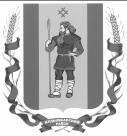 ЗЕМСКОЕ СОБРАНИЕ КУДЫМКАРСКОГО МУНИЦИПАЛЬНОГО РАЙОНАРЕШЕНИЕ13.08.2009											№ 36В соответствии с Федеральным законом Российской Федерации от 02.03.2007 года № 25-ФЗ «О муниципальной службе в Российской Федерации», Законами Пермского края от  04.05.2008 г. № 228-ПК «О муниципальной службе в Пермском крае», от 01.07.2009г. № 466-ПК «О внесении изменений в Закон Пермского края «О муниципальной службе в Пермском крае» и Уставом Кудымкарского муниципального района, Земское Собрание Кудымкарского муниципального районаРЕШАЕТ:1. Утвердить  квалификационные требования для замещения должностей  муниципальной службы в Кудымкарском муниципальном районе.2.  Решение Земского Собрания Кудымкарского муниципального района  от 16.10.2008 № 100 «Об утверждении квалификационных требований для замещения должностей муниципальной службы в Кудымкарском муниципальном районе» считать утратившим силу.3. Опубликовать решение в газете «Иньвенский край».4. Настоящее решение вступает в силу с момента опубликования.  Глава района                                                                                А.А.ЗыряновУТВЕРЖДЕНО решением Земского СобранияКудымкарского муниципальногорайонаот __________ 2009 г. № ____КВАЛИФИКАЦИОННЫЕ ТРЕБОВАНИЯдля замещения должностей муниципальной службы   в Кудымкарском муниципальном районе	 Для замещения должностей муниципальной службы в Кудымкарском муниципальном районе устанавливаются следующие квалификационные требования:1. к уровню профессионального образования, стажу муниципальной службы (государственной службы) или стажу работы по специальности:а). для высшей группы должностей муниципальной службы:- наличие высшего профессионального образования, наличие стажа муниципальной службы (государственной службы) не менее четырех лет или стажа работы по специальности не менее пяти лет;б) для главной группы должностей муниципальной службы:- наличие высшего профессионального образования, наличие стажа муниципальной службы (государственной службы) не менее двух лет или стажа работы по специальности не менее трех лет;в) для ведущей группы должностей муниципальной службы:- наличие высшего профессионального образования, наличие стажа муниципальной службы (государственной службы) не менее одного года или стажа работы по специальности не менее двух лет или наличие среднего профессионального образования со стажем работы по специальности не менее пяти лет;г) для старшей группы должностей муниципальной службы:- наличие высшего профессионального образования без предъявления требований к стажу или наличие среднего профессионального образования со стажем работы по специальности не менее трех лет;д) для младшей группы должностей муниципальной службы:- наличие среднего профессионального образования или начального профессионального образования (с получением среднего (полного) общего образования) без предъявления требований к стажу;е) для замещения должностей муниципальной службы советник (консультант), помощник, референт, пресс-секретарь на условиях срочного трудового договора требования к стажу могут не предъявляться;2.  к профессиональным знаниям и навыкам, необходимым для исполнения должностных обязанностей, для всех групп должностей муниципальной службы:- знание Конституции Российской Федерации, федеральных конституционных законов, федеральных законов, иных нормативных правовых актов Российской Федерации, Устава Пермского края, законов и иных нормативных правовых актов Пермского края, Устава муниципального образования и иных муниципальных правовых актов применительно к исполнению должностных обязанностей;- знание своей должностной инструкции, правил внутреннего трудового распорядка, порядка работы со служебной информацией, установленных в органе местного самоуправления, аппарате избирательной комиссии муниципального образования;- навыки работы с персональным компьютером и другой организационной техникой; - иные профессиональные знания и навыки, необходимые для исполнения должностных обязанностей, устанавливаемые муниципальным правовым актом в соответствии с классификацией должностей муниципальной службы и с учетом задач и функций органа местного самоуправления,  аппарата избирательной комиссии;3. к кандидатам на должность главы администрации муниципального района в случае, если лицо назначается на должность главы администрации по контракту, предъявляются следующие дополнительные требования:- наличие стажа работы на руководящей должности не менее трех лет, знание Конституции РФ, федеральных конституционных законов, федеральных законов, иных нормативных правовых актов РФ, Устава Пермского края, законов и иных нормативных правовых актов Пермского края, Устава муниципального образования и иных муниципальных правовых актов, необходимых для исполнения должностных обязанностей в части осуществления отдельных государственных полномочий.Под руководящей должностью понимается должность руководителя, заместителя руководителя органа государственной власти или государственного органа, органа местного самоуправления или муниципального органа, организации, а также должность руководителя их структурного подразделения.Дополнительные требования в отношении должности главы администрации, замещаемой по контракту, могут также быть установлены уставами муниципальных образований.4. Степень соответствия квалификационным требованиям по замещаемой должности муниципальной службы работников, признанных муниципальными служащими, определяет при приеме на работу руководитель, имеющий право принимать решение о назначении на должность и об освобождении от должности муниципальных служащих, в дальнейшем - квалификационная комиссия.	В случае несоответствия квалификационным требованиям муниципальные служащие обязаны в течение пяти лет получить соответствующее замещаемой должности базовое (если его нет) или дополнительное образование (переподготовка, профессиональная переподготовка) либо в течение года пройти обучение на курсах повышения квалификации. Отсутствие у муниципального служащего соответствующего образования к моменту его аттестации по истечении указанных сроков будет служить основанием для признания муниципального служащего не соответствующим замещаемой должности. 	5. С учетом квалификационных требований к соответствующим должностям муниципальной службы и должностям государственной гражданской службы Пермского края (далее – гражданская служба края) устанавливается следующее соотношение должностей муниципальной службы и должностей гражданской службы края:	1) высшие должности муниципальной службы - главные должности гражданской службы края;	2) главные должности муниципальной службы - ведущие должности гражданской службы края;	3) ведущие должности муниципальной службы – старшие должности гражданской службы края;	4) старшие должности муниципальной службы - старшие должности гражданской службы края;	5) младшие должности муниципальной службы - младшие должности гражданской службы края. Об утверждении квалификационных требований для замещения должностей муниципальной службы в Кудымкарском муниципальном районе